Vláda České republikyMinisterstvo průmyslu a obchodu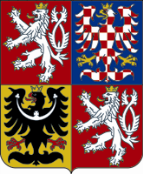 Čj.: MPO 81456/18/71600/01000	V Praze dne          . ledna 2019	Výtisk č.:      PRO MEZIREZORTNÍ PŘIPOMÍNKOVÉ ŘÍZENÍNávrh zákona, kterým se mění zákon č. 127/2005 Sb., o elektronických komunikacích a o změně některých souvisejících zákonů (zákon o elektronických komunikacích), ve znění pozdějších předpisůPředkládá:Ing. Marta Novákováministryně průmyslu a obchoduDůvod předložení:Změna nařízení Evropského parlamentu a Rady (EU) 2015/2120 ze dne 25. listopadu 2015, kterým se stanoví opatření týkající se přístupu k otevřenému internetu a maloobchodní ceny za regulovanou komunikaci v rámci EU a mění směrnice 2002/22/ES o univerzální službě a právech uživatelů týkajících se sítí a služeb elektronických komunikací a nařízení (EU) č. 531/2012 o roamingu ve veřejných mobilních komunikačních sítích v Unii.Obsah:	Návrh usnesení	Předkládací zpráva	Návrh zákona	Odůvodnění	Platné znění	Rozdílová tabulka	Srovnávací tabulka